Booking TEL +39 06 45 55 40 85info@evasionicral.com - www.evasionicral.com 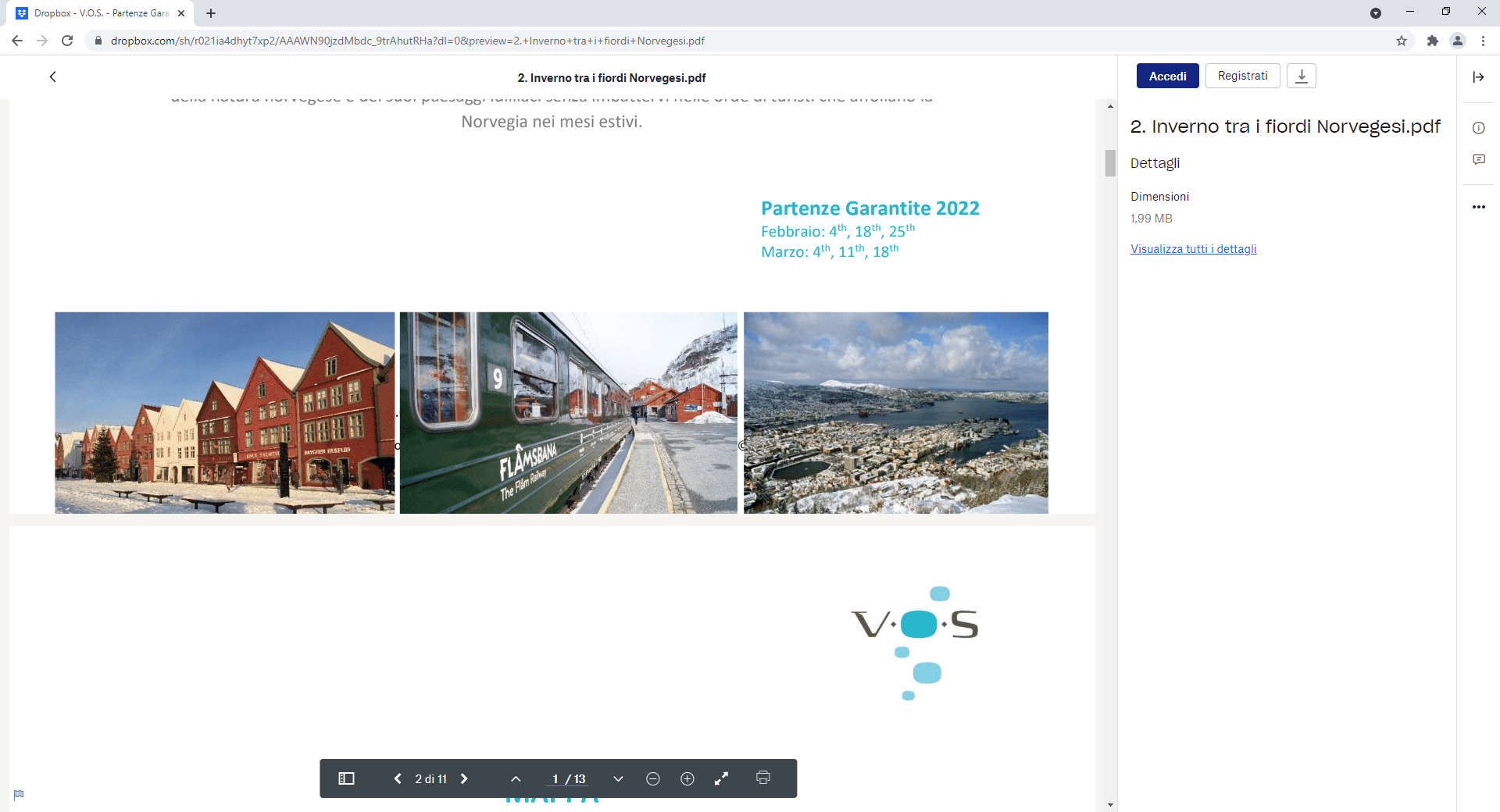 i Colori d’inverno dei fiordi norvegesi oslo-flam-bergenPartenze Garantite 20224, 18 e 25 Febbraio – 04, 11 e 18 Marzo6 NOTTI – 7 GIORNIMinimo 2 partecipantiQUOTA DI PARTECIPAZIONE € 1.190,00 per personaScoprite la Norvegia ed i suoi colori d’inverno con un viaggio indimenticabile nella regione dei fiordi!Partendo da Oslo verso Bergen, passando attraverso lo spettacolare Nærøyfjord, per vivere il sud della Norvegia nella stagione invernale, con i suoi incantevoli paesaggi ricoperti di neve. Scoprirete le due città più importanti della Norvegia e soprattutto il Sognefjord, il fiordo dei sogni, nelle sue parti più strette e spettacolari. INCLUSO NEL PREZZO:Hotel 6 pernottamenti negli hotels elencati o similari, con colazione Giorno 1-6VoloVolo aereo di linea incluso bagaglio 20 kgPasti2 cene in hotel Flam Giorno 3 & 4Tour Escort Assistente multilingue (Italiano incluso) Giorno 1 – Giorno 7Attività / Treni e TraghettiTreno 2nda classe da Oslo a Myrdal Giorno 3Trenino Panoramico Flamsbana Myrdal-Flam-Myrdal Giorno 3 & 5Treno 2nda classe da Myrdal a Bergen Giorno 4Crociera sul Naeroyfjord Giorno 4Shuttle bus Gudvangen - Flam Giorno 4NON INCLUSO NEL PREZZO:Tasse aeroportuali € 75,00 da riconfermare al momento della prenotazioneAssicurazione annullamento Trasferimenti aeroportualiSupplemento Singola € 340,00Pasti e bevande non menzionateFacchinaggio, mance e spese personaliAttività opzionaliSUPPLEMENTI: TRASFERIMENTI E ATTIVITÀ OPZIONALI:Trasferimento in Shuttle bus Oslo/Gardermoen aeroporto – centro città € 28,00 ppEsperienza Audiovisiva dell ́Aurora Boreale € 30,00 ppAlla scoperta di Oslo, 5 hrs (escursione regolare in condivisione) € 65,00 ppOslo Card 24hrs € 65,00 ppEscursione al Belvedere Stegastein 1,5hrs (partenza alle 12:00 o alle 14:15)* € 45,00 ppRIB boat sul Sognefjord 2,5 hrs (partenza 11:45, ritorno 14:15)** € 75,00 ppPasseggiata in racchette da neve con Belvedere di Stegastein € 98,00 ppBergen Card 24hrs € 38,00 pp Bar di Ghiaccio a Bergen€ 33,00 ppBergen Food Tour (partenza 10:00 o 15:00) € 105,00 ppBergen Crociera sul fiordo 3 hrs (partenza alle 10:00) € 68,00 ppFish Tasting Menu € 30,00 ppTrasferimento in Shuttle bus da Bergen centro città a Bergen Aeroporto € 23,00 pp*Orario di partenza soggetto a modifiche, non è possibile la combinazione con il RIB boat safari.**Questa opzione è un upgrade dell ́escursione regolare in barca inclusa nel Giorno 4, non è possibile la combinazione con la visita a StegasteinPROGRAMMA: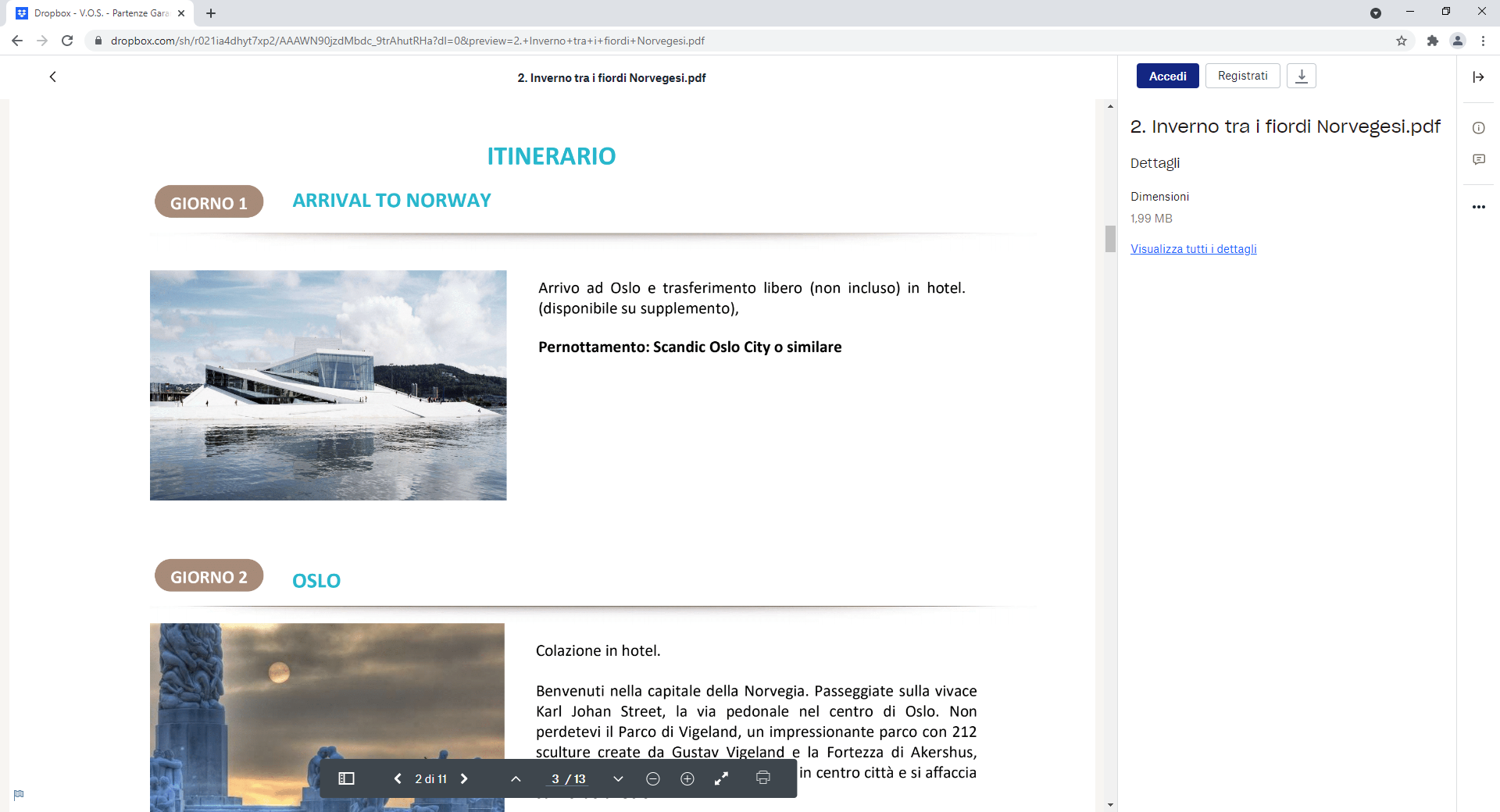 GIORNO 1ARRIVO IN NORVEGIA!!Arrivo ad Oslo e trasferimento libero (non incluso) in hotel.(disponibile su supplemento),Pernottamento: Scandic Oslo City o similare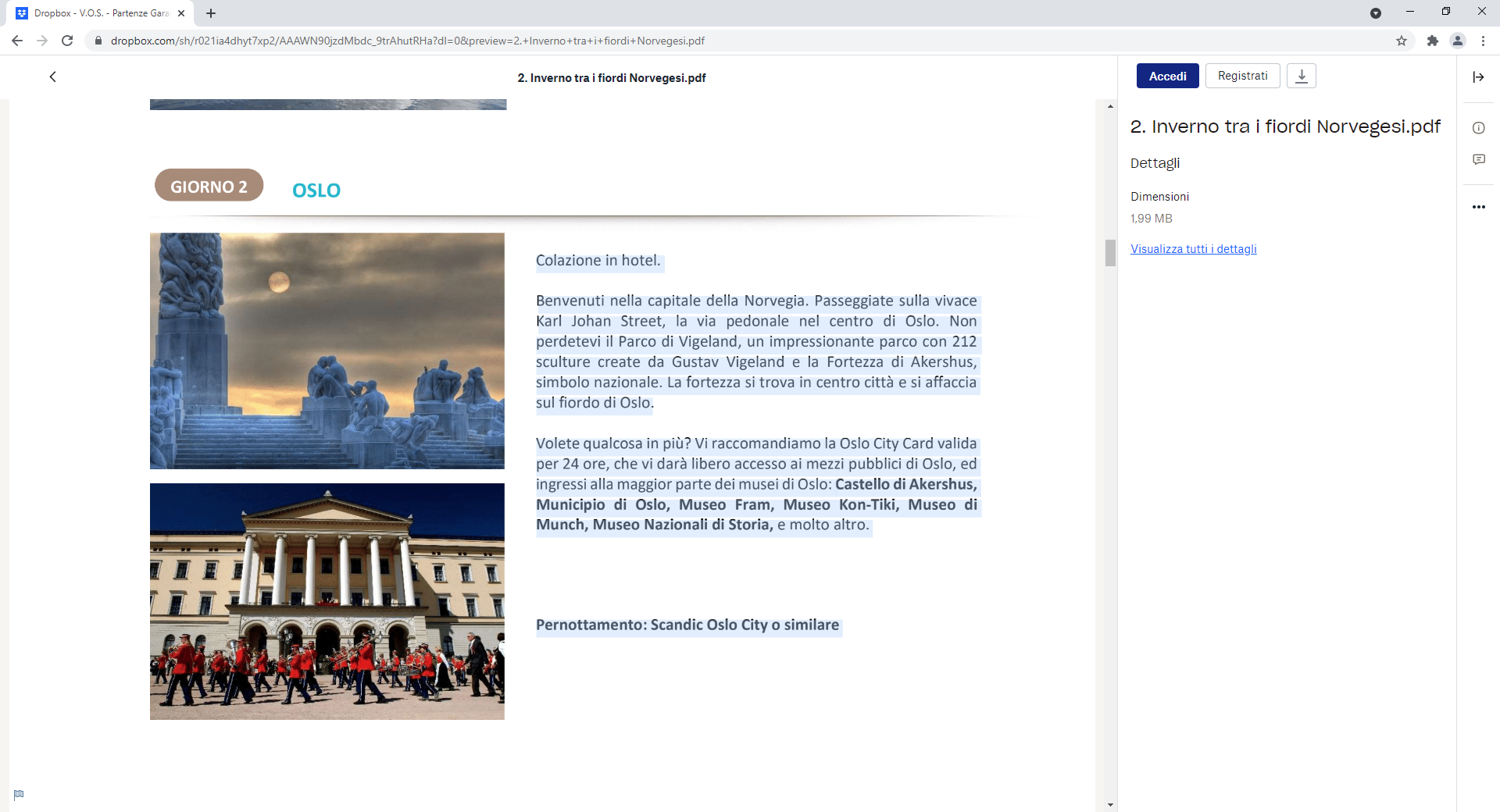 GIORNO 2OSLOColazione in hotel. Benvenuti nella capitale della Norvegia. Passeggiate sullaVivace Karl Johan Street, la via pedonale nel centro di Oslo. Nonperdetevi il Parco di Vigeland, un impressionante parco con 212sculture create da Gustav Vigeland e la Fortezza di Akershus,simbolo nazionale. La fortezza si trova in centro città e si affacciasul fiordo di Oslo. Volete qualcosa in più? Vi raccomandiamo la Oslo City Card valida per 24 ore, che vi darà libero accesso ai mezzi pubblici di Oslo, ed ingressi alla maggior parte dei musei di Oslo:Castello di Akershus, Municipio di Oslo, Museo Fram, Museo Kon-Tiki,Museo di Munch, Museo Nazionali di Storia, e molto altro.Pernottamento: Scandic Oslo City o similareGIORNO 3OSLO - FLAMDopo colazione, incontrate il nostro assistente in loco, con il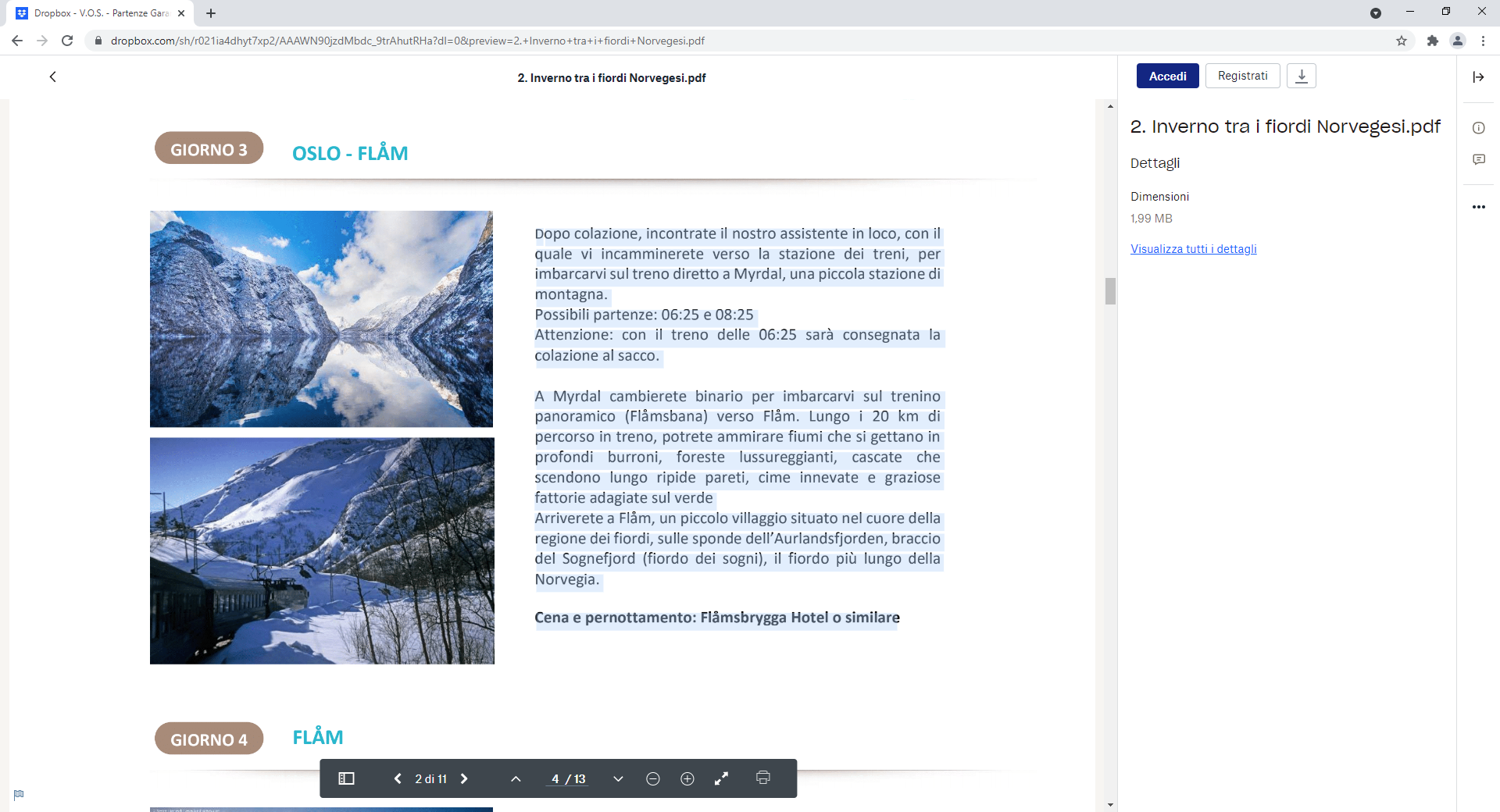 quale vi incamminerete verso la stazione dei treni, perimbarcarvi sul treno diretto a Myrdal, una piccola stazione dimontagna. Possibili partenze: 06:25 e 08:25Attenzione: con il treno delle 06:25 sarà consegnata lacolazione al sacco. A Myrdal cambierete binario per imbarcarvi sul treninopanoramico (Flåmsbana) verso Flåm. Lungo i 20 km dipercorso in treno, potrete ammirare fiumi che si gettano inprofondi burroni, foreste lussureggianti, cascate chescendono lungo ripide pareti, cime innevate e graziosefattorie adagiate sul verde Arriverete a Flåm, un piccolo villaggio situatonel cuore della regione dei fiordi, sulle sponde dell’Aurlandsfjorden, bracciodel Sognefjord (fiordo dei sogni), il fiordo più lungo dellaNorvegia. Cena e pernottamento: Flåmsbrygga Hotel o similarGIORNO 4FLAM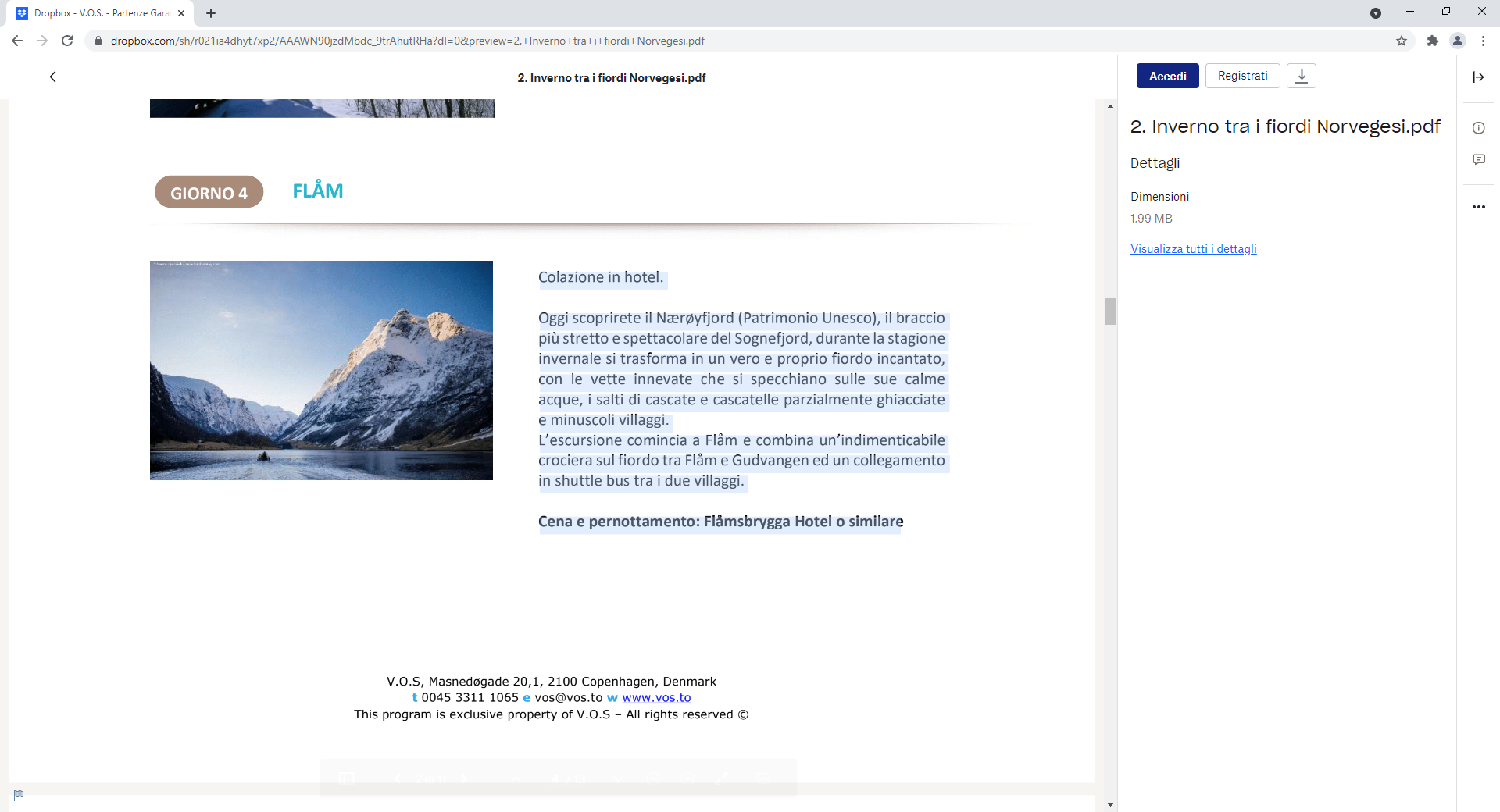 Colazione in hotel.Oggi scoprirete il Nærøyfjord (Patrimonio Unesco), il bracciopiù stretto e spettacolare del Sognefjord, durante la stagioneinvernale si trasforma in un vero e proprio fiordo incantato,con le vette innevate che si specchiano sulle sue calmeacque, i salti di cascate e cascatelle parzialmente ghiacciatee minuscoli villaggi. L’escursione comincia a Flåm e combina un’indimenticabile crociera sul fiordo tra Flåm e Gudvangen ed un collegamento in shuttle bus tra i due villaggi.Cena e pernottamento: Flåmsbrygga Hotel o similarGIORNO 5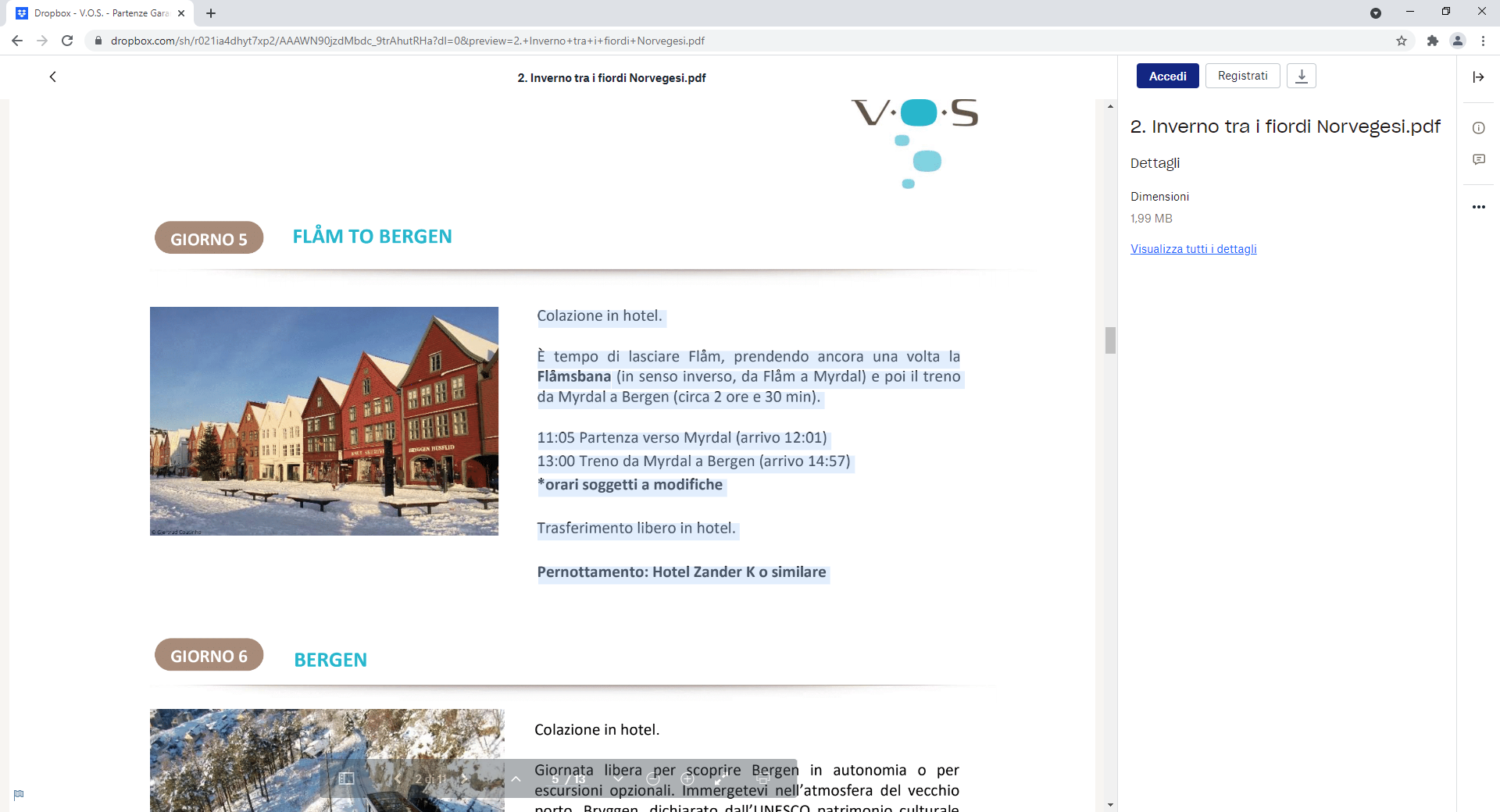 FLAM TO BERGENColazione in hotel.È tempo di lasciare Flåm, prendendo ancora una volta la Flåmsbana (in senso inverso, da Flåm a Myrdal) e poi il treno da Myrdal a Bergen (circa 2 ore e 30 min).11:05 Partenza verso Myrdal (arrivo 12:01)13:00 Treno da Myrdal a Bergen (arrivo 14:57)*orari soggetti a modificheTrasferimento libero in hotel.Pernottamento: Hotel Zander K o similareGIORNO 6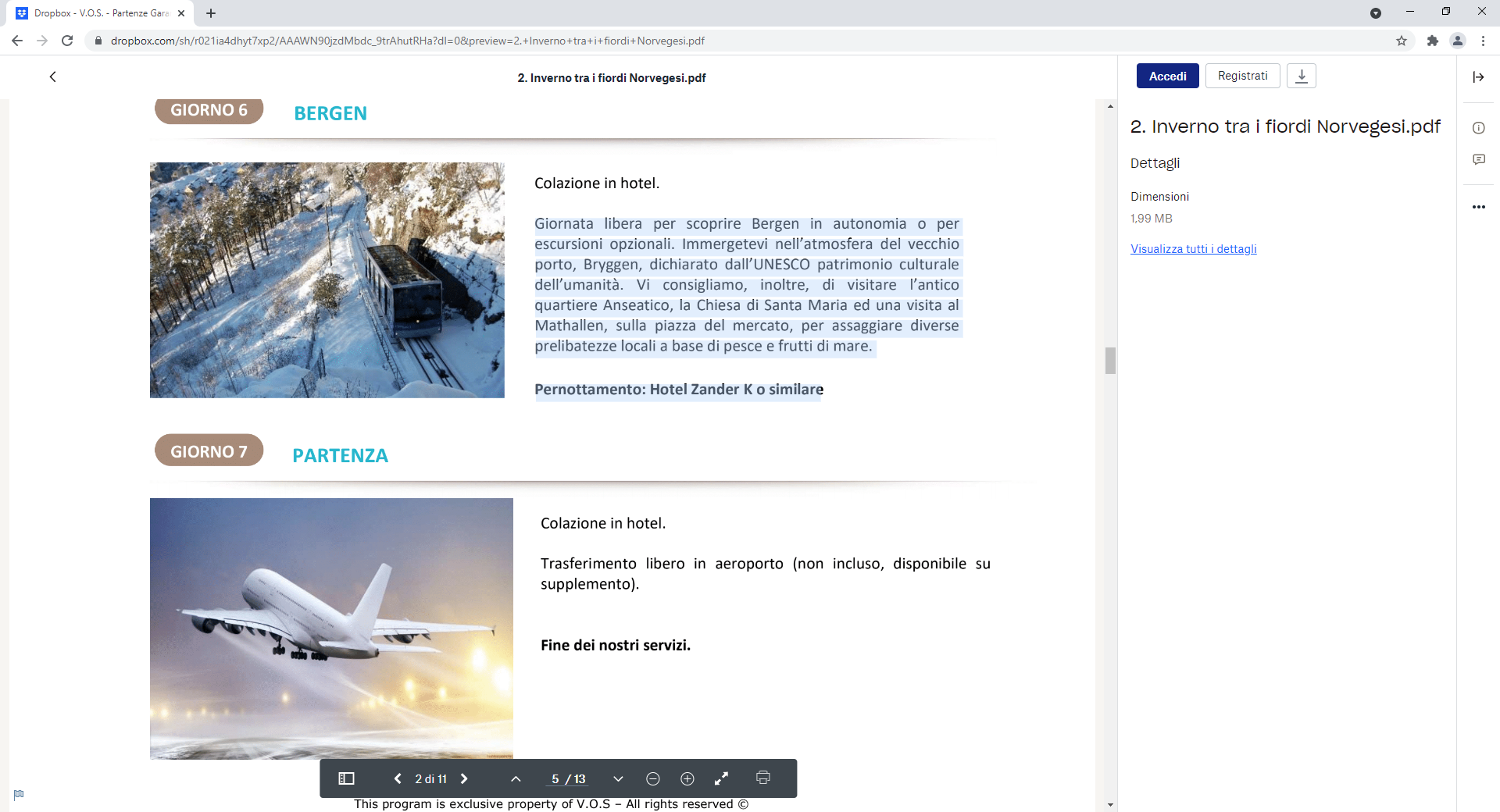 BERGENColazione in hotel. Giornata libera per scoprire Bergen in autonomia o perescursioni opzionali. Immergetevi nell’atmosfera del vecchioporto, Bryggen, dichiarato dall’UNESCO patrimonio culturaledell’umanità. Vi consigliamo, inoltre, di visitare l’anticoquartiere Anseatico, la Chiesa di Santa Maria ed una visita alMathallen, sulla piazza del mercato, per assaggiare diverseprelibatezze locali a base di pesce e frutti di mare.Pernottamento: Hotel Zander K o similarGIORNO 7 PARTENZA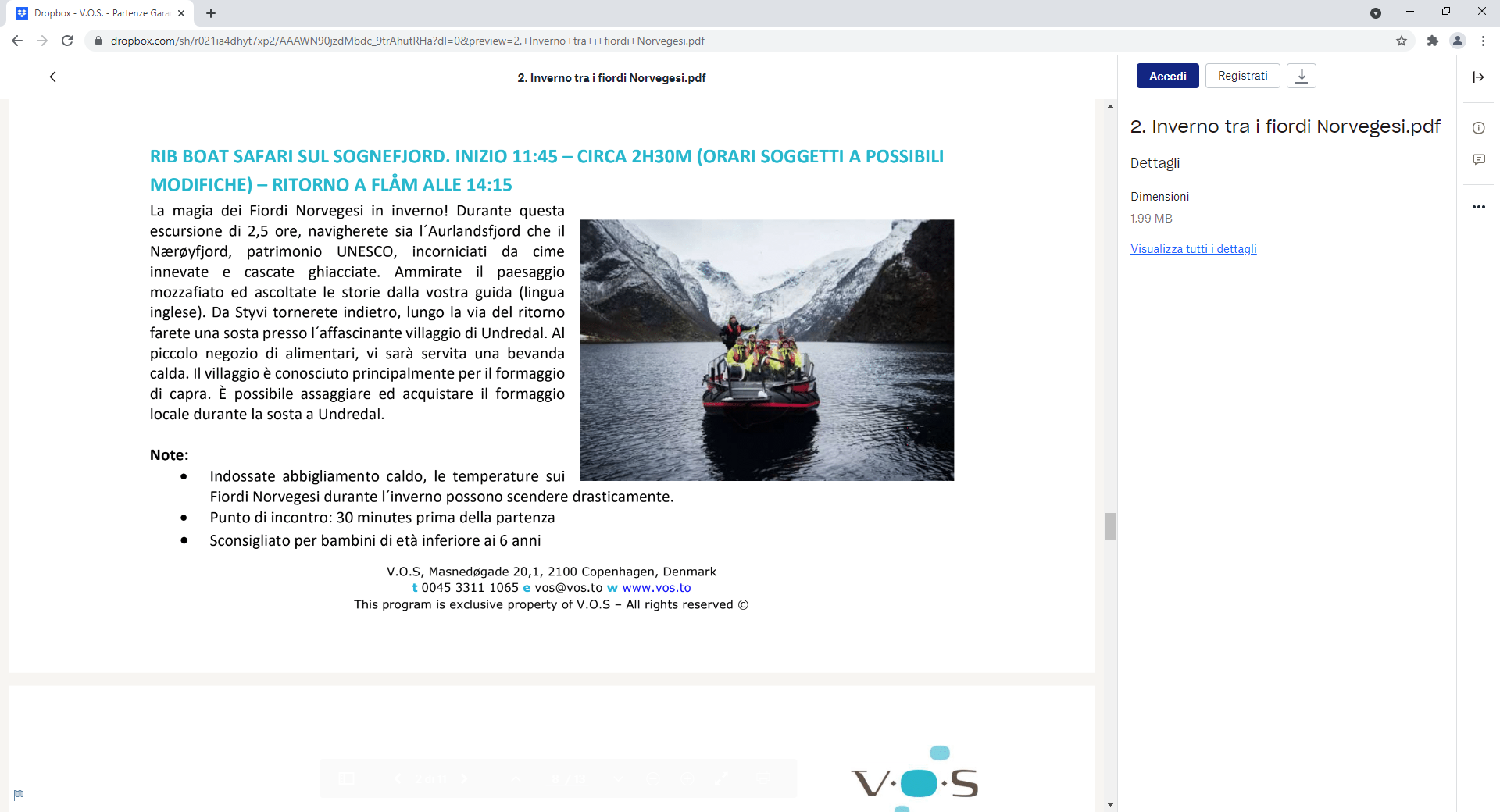 Colazione in hotel.Trasferimento libero in aeroporto (non incluso, disponibile su supplemento)Fine dei nostri servizi. 